ОПШТИНА РАЖАЊГРАЂАНСКИ ВОДИЧ КРОЗ НАЦРТ ОДЛУКЕ О БУЏЕТУ  ЗА 2024. ГОДИНУ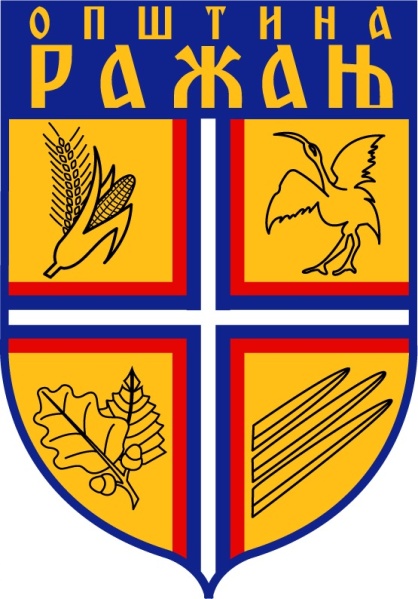    фебруар,  2024I УВОД:Основна сврха овог документа је да вам пружимо најважније информације о планираном буџету за 2024. годину, као и околностима и одлукама којима смо се водили приликом његовог сасатвљања.С обзиром да се приходи убирају делом од опорезивања грађана, наша је обавеза да њиме располажемо у интересу грађана и да на разумљив начин презентујемо структуру буџета.Овај документ је намењен свим грађанима који желе да се ближе обавесте о плановима локалне самоуправе којима се дефинише прикупљање и трошење новца и да прате реализацију постављених циљева.Овај документ је настао као потреба да се обезбеди веће укључивање јавности у буџетирању и представља једну од активности предвиђених антикорупцијским планом у оквиру области 16. Јачање механизма грађанског надзора и контроле у процесу планирања и реализације буџета ЈЛС, циља 16.1  и мере 16.1.4-која се односи на израду Грађанског водича кроз буџет ЈЛС:Буџет општине Ражањ је правни документ, доноси се у облику одлуке,  утврђује план прихода и примања и расхода и издатака општине за годину дана. У идеалном случају приходи и примања и расходи и издаци се налазе у равнотежи, што значи да општина троши онолико колико заради. У случају да су расходи и издаци већи од прихода и примања, буџет је у дефициту,у супротном је у суфициту.Из општинског буџета се током године плаћају све обавезе локалне самоуправеИсто тако се у буџету сливају приходи из којих се подмирује те обавезеПредседник општине и локална управа спроводе политику општине а буџет је основ за спровођење те политике.Приликом дефинисања буџета  они морају да се воде законским прописима, стратешким приоритетима развоја и другим елементима као што је приказано на слици 1.Слика 1: Процес припреме буџетаГoдишњи циклус зaпoчињe извештајем о учинку остварених циљева дефинисаних за поједине програме и програмске активности и врши се оцена о успеху постигнутог у претходном периоду: врши се aнaлиза спроведених мера, пoтрoшњe и постигнутих циљeвa у прeтхoднoj гoдини. Рaзмaтрaју сe нове мере којима би се побољшало спровођење пoлитикa у случају да сe нe oствaруjу утврђени циљевиДоноси се план за увођење родно одговорног буџетирања,одређују се програмске активности код којих се постављају родно опредељени циљеви. На основу упутства Министарства финансија израђују се инструкције за припрему буџета, према инструкцијама буџетски корисници припремају своје финансијске планове (за три године) и достављају предлоге истих Одељењу за привреду и финансије Општине Ражањ Затим буџетски корисници и Одељење за привреду и финансије воде преговоре и усаглашавају се око коначног износа средстава који ће буџетски корисници имати на располагању у наредној години. Одељење за привреду и финансије припрема Нацрт Одлуке о буџету и доставља га Општинском већу  на разматрање и усвајање.  Потом Општинско веће усваја предлог Одлуке о буџету и шаље га скупштини на разматрање и усвајање. Одборници имају право да подносе амандмане на предлог буџета и на тај начин утичу на расподелу новца у буџету и сврху његовог трошења. Скупштина општине усваја буџeт до 20. децембра текуће године и он се примењује од 1. јануара наредне године. Како настаје буџет општине:Трошкови из групе конта 41-Расходи за запослене планирани су према Упутству Министарства финансија за израду буџета локалних власти за 2024.годину са пројекцијама за 2024. и 2025.годину. Маса средстава за плате увећана је за 10% у односу на масу средстава за плате у 2023.години. Даље, трошкови из групе конта 42-Коришћење роба и услуга и 45-Субвенције, реално су планирани, нарочито за извршавање расхода на име сталних трошкова (421-Стални трошкови), а у оквиру субвенција, подразумевало се рационално коришћење средстава и њихових намена. Субвенције су на нешто већем нивоу у односу на прошлу годину (5.000.000 динара),тачније повећана су за 100.000 динара,  а већим делом су усмерене за развој и унапређење пољопривреде (80 % укупно опредељених средстава за субвенције опредељено је за пољопривреду-4.000.000 динара, 20 % је опредељено за субвенцинисање ЈП „Комуналац“ за покриће трошкова водоснабдевања-1.000.000 динара).У оквиру групе конта 48-Остали расходи, трошкови су планирани у складу са рестриктивном политиком, која се спроводи у циљу одрживог нивоа дефицита.ИЗДАЦИ БУЏЕТА-КАПИТАЛНА УЛАГАЊАКапитални пројекти  су део  Плана развоја општине Ражањ, Средњорочног плана општине Ражањ и Стратегије одрживог развојаУ одлуци о буџету општине Ражањ за 2024. годину предвиђени су следећи капитални издаци.Преузета обавеза за израду Плана детаљне регулације (ПДР) за пут према цркви у Смиловцу издвојено је 600.000 динара.Очекује се завршетак радова на ОШ Иван Вушовић у Ражњу, те је за трошкове надзора издвојено 600.000 динара, израду енергетског пасоша и технички пријем-700.000 динара, за план превентивних мера за радове на школи-150.000 динара и за озакоњење објекта етно дворишта 50.000 динара.За плаћање земљишта које је узето у поступку експропријације у селу Прасковчу за изградњу насипа, издвојено је 300.000.Изградња спортских терена на отвореном са заштитном оградом, и то: спортски терен за кошарку и одбојку који се делом финансира средствима донација преко програма Еупро плус, издвојено је 5.100.000 динара за завршетак радова.За завршетак радова на изради ПДР пројекта пречишћавања отпадних вода (ППОВ) Витошевац, билансирана је преузета обавеза из 2023. године у износу од 360.000 динараЗа завршетак ПДР за изградњу рециклажног погона издвојено је 70.000 динара.За завршетак радова на реконструкцији улице Нушићеве у насељеном месту Варош, издвојено је 6.720.000 динара (преузета обавеза из 2023.године)Крајем 2023.године уговорена је испорука минибуса за организацију превоза сеоског становништва. Вредност уговора је 9,5 милиона динара. Испорука и плаћање се очекују у 2024.години. Део средстава у износу од 7 милиона динара су неутрошена средства трансфера Министарства за бригу о селу, уплаћена крајем прошле године.За набавку булдожера у циљу опремања јавног предузећа путеви Ражањ, издвојено је 25 милиона динара.За завршетак радова на санацији објекта зграде здравства, као преузета обавеза издвојено је 13.830.000 динара. Средства у износу од 13.518.000 динара представљају неутрошени трансфери Министарства за државну управу и локалну самоуправу, која су уплаћена у 2023.години.Код Буџетског фонда за заштиту животне средине издвојено је 1.730.000 динара за набавку опреме (контејнери и слично), неопходне за проширење активности прикупљања комуналног отпада на већи број насељених места.Расподела нераспоређених вишкова из ранијих година, извршиће се по предлогу корисника, приоритетима,сагласно постављеним циљевима у Стратегији одрживог развоја општине Ражањ 2014-2025. и Планом развоја општине Ражањ током 2024.године.II ПРИХОДИ БУЏЕТАУкупни јавни приходи и примања општине Ражањ износе 350.063.000 динара. Буџетски приходи и примањња општине Ражањ за 2024.годину износе 348.513.000 динара, 300.000 јесу сопствени и остали приходи буџетских корисника  и донације 1.250.000. 3.158.000 динара јесу пренете донације из претходне годинеСтруктуру буџетских прихода и примања у  2024.  години чине следећи приходи:Порески приходи -138.501.000 динара (39,6%) укупних прихода и примања буџета)- остварују се по основу пореза на зараде, пореза на имовину,порезе на добра и услуге и друге порезеНепорески приходи – 9.412.000 динара (2,7%) укупних прихода и примања буџета)-приходи који се убирају за коришћење јавних добара, за пружање одређених јавних услуга, приходи који се остварују због употребе јавне имовине и сл.Донације- 1.250.000 (0,4%)Трансфери од Р. Србије 200.000.000 динара (57,2)% укупних прихода и примања буџета )-Подразумевају пренос новца од нивоа Републике Србије општинском нивоу властиПримања од продаје земљишта-600.000 динара (0,2%)Пренета средства из ранијих година опредељена су у износу од 72.022.000 динара већим делом су опредељена за набавку машина и опрема, текућих поправки и одржавања, израде планске и пројектно техничке документације, за финансирање пружања услуга помоћ у кући,куповину земљишта, одржавање локалних и атарских путева,завршетак радова на згради здравства, набавку булдожера и минибуса.Накнадно ће се утврдити реални вишкови по завршном рачуну за 2023.годину и извршити њихова расподела у буџету намењена капиталном улагању те се позивају грађани да дају своје предлоге сагласно постављеним стратегијама,општим приоритетима за улагање у нове капиталне пројекте. Слика 2. Графички приказ структуре прихода буџетаУкупно планирани јавни приходи у 2024. години у општини Ражањ су исказани у мањем износу у односу на приходе планиране у 2023. години по последњем  ребалансу за 38.401.000 динара (9,9%), обзиром да су у 2023.години билансирана средства од наменских трансфера,накнадно уговорених са организацијама које дају финансијску подршку Општини Ражањ, као и добровољног ненаменског трансфера које је република уплатила општини Ражањ крајем прошле године.Слика 3: Шта се променило у односу на 2023.годинуIII НА ШТА СЕ ТРОШИ НОВАЦ?Слика 4Расходи за запослене представљају све трошкове за запослене, како у Општинској управи тако и код буџетских корисника-Председника општине, Скупштине општине, Предшколске установе,Туристичке организације и Дома културе (зараде, социјални доприноси и порези на зараде, јубиларне награде, накнаде за путне трошкове, накнаде за одлазак у пензију,новогодишње пакетиће и др.). Конкретно за плате радника одлази 87.531.000 динара (20,5% укупних трошкова и издатака). Коришћење роба и услуга обухвата сталне трошкове (банкарске провизије, трошкове комуналних услуга, трошкове осигурања,  услуге комуникација, интернета, електричне енергије и сл.), трошкове путовања, трошкове услуга по уговору(компјутерске услуге,услуге усавршавања запослених, услуге информисања, стручне услуге,трошкове репрезентације и угоститељства,трошкове медија у складу са законом о јавном информисању и др.) специјализоване услуге (услуге анализа вода, геодетске услуге, услуге мртвозорника и др.),трошкове текуће поправке и одржавања опреме и зграда, трошкове материјала (горива, канцеларијског материјала, резервних делова,алата,  материјала за одржавање хигијене  и др.)Трансфери су средства која општина пребацује другим нивоима власти за унапређење и развој здравства, социјалне заштите, образовања и чији су корисници Дом здравља у Ражњу, Центар за социјални рад Ражањ и две основне школе на територији општине Ражањ, као и школа основног музичког образовања из Алексинца која има издвојено одељење у Ражњу. Дотације су средства која се по спроведеним јавним конкурсима, према усвојеним правилницима и прописима,  на предлог комисије додељују удружењима грађана и НВО (милион динара),Добровољном ватрогасном друштву-500.000 динара, ловачким удружењима-500.000, верским организацијама (3 милиона динара), спортским организацијама (6 милиона динара), удружењима у области пољопривреде (700.000) и заштите животне средине (60.000), 2 милиона динара у области културе. Део дотација у износу од 145.000 динара опредељен је за финансирање редовног рада политичких странака. За рад Црвеног крста општине Ражањ, за реализацију програма рада ове установе у виду дотација опредељено је 1.465.000 динара. За спровођење локалних избора за финансирање политичких странака издвојено је 80.000 динара.Субвенције су средства која су опредељена за финанирање разлике у економској цени воде и цене воде које ЈКП „Комуналац“ фактурише грађанима за утрошену количину воде (милион динара). Део субвенција опредељен је за развој и унапрђење пољопривреде у износу од 4.000.000, за субвенционисање набавке пољопривредне опреме, механизације и набавку садног материјала.Остали расходи односе се на расходе за таксе, накнаде штете,порезе ночване казне и пенале.Трошкови социјалне заштите односе се на трошкове исплата социјалне помоћи за различите категорије становништва и. за пружање дневних услуга у заједници старим лицима и особама са инвалидитетом.Буџетска резерва представља новац који се користи за непланиране сврхе и у сврхе за које се у току године покаже да су неопходна додатна новчана средстваКапитални расходи су трошкови за основна средства (зграде и грађевинске објекте, машине и опрему,земљиште и слично) која су у власништву општине.Слика 5: Структура расхода и издатака у 2024.години и поређење са расходима у 2023.години.	(у 000)Највеће одступање јавља се код капиталних издатака. Овде ће се извршити корекција накнадном расподелом вишкова из ранијих година током 2024.године и опредељивањем ових средстава за капиталне издатке, као и привлачењем додатних средстава од донатора и других нивоа власти која нису предвиђена Одлуком о буџету. У вези са тим позивају се заинтересоване стране на територији општине Ражањ да дају своје предлоге, мишљења и сугестије везане за капитална улагања, а које ће се узети у разматрање приликом одлучивања о расподели нераспоређених вишкова из ранијих година.Општина Ражањ не планира да се додатно задужује у 2024. ГодиниIV ПРОГРАМСКО ТРОШЕЊЕБуџет општине Ражањ је програмски буџет, што значи да је новац намењен за програме који доприносе испуњавању стратешких циљева развоја општине Ражањ. Највећи део средстава опредељен је за функционисање локалне самоуправе, а колико је процентуално учешће по осталим програмима дато је у табеларном прегледу (слика 6). Слика 6: Табеларни преглед расхода по програмимаЗа ПРОГРАМ 5 уведено је родно буџетирање, у смислу да је одређен Циљ-Стварање услова за развој и унапређење пољопривредне производње, а главни индикатор, Број корисника субвенција намењених пољопривреди посматра се посебно за жене, посебно за мушкарце. У 2022 години, субвенције користе 53 мушкараца и 11 жена, а у 2023. годину је да субвенције користило 56 мушкараца и 10 жена, док је циљна вредност за 2024. годину 55 мушкараца и 17 жена. Вредност индикатора у 2025.години је 56 мушкараца и 19 жена и 2026.године 58 мушкараца и 22 жена.Извор верификације је извештај о датим субвенцијама.За програм 11 –Социјална и дечија заштита, ПА: 0901-0003- Дневне услуге у заједници извршено је такође родно буџетирање. Циљ програмксе активности је унапређење доступности и ефикасности дневних услуга у заједници за старе особе и особе са инвалидитетом а мери се бројем корисника услуга. Oбзиром да је планом извршено увођење родног буџетирања за ову програмску активност прати се посебно за кориснике услуга женског, посебно за кориснике услуга мушког пола. Према евиденцији и извештају пружаоца услуге, у 2022. години услугу је добило 22 мушкараца и 52 жене, у 2023. години услугом је  покривено укупно 100 корисника, број је варирао из месеца у месец, а највише је било у децембру месецу 2023.године-76 корисника, од тога 59 жена. Циљ је да  у 2024. години услугом буде покривено  58 жена и 24 мушкараца, циљне вредности за 2025. годину су 58 жена и 24 мушкарца,а за 2026. годину 60 жена и 25 мушкараца. Извор верификације јесу извештаји геронтодомаћица и пружаоца услуге.За програм 14- РАЗВОЈ СПОРТА И ОМЛАДИНЕПА 1301-0001- Подршка локалним спортским организацијама удружењима и савезимаУ оквиру овог програма врши се и праћење према родности, тачније сагледава се број програма намењених женама и девојчицама, тј. програма у којима су и оне укључене. Прати се број жена и мушкараца ангажованих у свим клубовима. У 2022. години било је 244 мушкараца и 104 жена, Према извешатају Спортског савеза општине Ражањ у 2023.години број активних чланова се драстично смањио, тако да имамо укупно 177 активних чланова у 9 спортских клубова, од чега 56 жена.ПРОГРАМ 4:ТУРИСТИЧКА ОРГАНИЗАЦИЈАПрограмска активност 1502-0001 Управљање развојем туризмаКод овог програма такође се врши уродњавање и прати број пружаоца услуге у етно газдинствима према полу, присутност мушкараца и жена на едукацијама намењеним развоју и унапређењу туризма, и предузимају се мере и активности у смислу јачања  жена на селу и понуде из домаће радиности, кроз заједничке наступе и посете сајмовима и манифестацијама Туристичке организације општине Ражањ и удружења жена са територије општине Ражањ.Реално је очекивати  остварење планираног буџета  Општине Ражањ за 2024. годину  у проценту  изнад 98%.Oпштина Ражањ  се захваљује својим грађанима који су издвојили време и прочитали овај документ. Позивамо све грађане да се укључе у буџетске процесе и допринесу транспарентнијем раду јавне управе у будућности.Своје предлоге, сугестије,  идеје могу да доставе електронски, путем маила,   budzetrazanj@gmail.com  или у писаној форми на адресу Општине Ражањ, Трг Светог Саве бр.33, 37215 Ражањ са назнаком „Предлози и сугестије за израду буџета за 2024.године.Назив програмаПлан за 2024% учешће у укупним расходима и издацимаПрограм 1.Урбанизам и просторно планирање4.200.0000,9Програм 2. комуналне делатности20.700.0004,8Програм 3.локални економски развој00Програм 4. Развој туризма3.800.0000,9Програм 5. Развој пољопривреде6.400.0001,5Програм 6. Заштита животне средине5.620.0001,3Програм 7. Путна инфраструктура86.140.00020,2Програм 8.  Предшколско васпитање45.005.00010,5Програм 9. Основно образовање49.523.00011,6Програм 11. Социјална и дечија заштита34.395.0008,8Програм 12. Примарна здравствена заштита29.251.0006,8Програм 13. Развој културе10.676.0002,5Програм 14. Развој спорта и омладине12.235.0002,8Програм 15. Локална самоуправа104.053.00024,5Програм 16. Политички систем локалне самоуправе13.245.0003,1Укупно 425.243.000